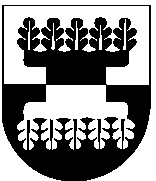 ŠILALĖS RAJONO SAVIVALDYBĖS ADMINISTRACIJOSDIREKTORIUS2014 m. rugpjūčio 29 d. Nr. DĮV-1140ŠilalėVadovaudamasis Lietuvos Respublikos vietos savivaldos įstatymo 29 straipsnio 8 dalies 2 punktu, 18 straipsnio 1 dalimi:P a k e i č i u  Šilalės rajono savivaldybės administracijos direktoriaus 2014 m. balandžio 4 d. įsakymo Nr. DĮV-500 „Dėl komisijos sudarymo“ 1 punktu sudarytą Šilalės rajono savivaldybei nuosavybės teise priklausančio turto perdavimo ir priėmimo komisiją taip:Komisijos pirmininkė – Reda Aužbikavičiūtė, Turto valdymo ir ekonomikos skyriaus vyriausioji specialistė;Nariai: Jūratė Kazlauskienė, Turto valdymo ir ekonomikos skyriaus vyresnioji specialistė;	   Nijolė Marozienė, Turto valdymo ir ekonomikos skyriaus vyresnioji specialistė;            Perduodančių ir priimančių Administracijos subjektų (skyrių, seniūnijų) ir biudžetinių įstaigų vadovai, vyriausieji finansininkai (buhalteriai) arba juos pavaduojantys asmenys. Paskelbti šį įsakymą Šilalės rajono savivaldybės tinklalapyje www.silale.lt.Šis įsakymas gali būti skundžiamas Lietuvos Respublikos administracinių bylų teisenos įstatymo nustatyta tvarka.Direktorius					                Valdemaras JasevičiusJūratė Kazlauskienė2014-08-29Išsiųsti: Turto valdymo ir ekonomikos skyriui. ĮSAKYMASDĖL ŠILALĖS RAJONO SAVIVALDYBĖS ADMINISTRACIJOS DIREKTORIAUS 2014 M. BALANDŽIO 4 D. ĮSAKYMU NR. DĮV-500 SUDARYTOS ŠILALĖS RAJONO SAVIVALDYBEI NUOSAVYBĖS TEISE PRIKLAUSANČIO TURTO PERDAVIMO IR PRIĖMIMO KOMISIJOS SUDĖTIES PAKEITIMOSUDERINTATurto valdymo ir ekonomikosskyriaus vyr. specialistė pavaduojanti vedėjąReda Aužbikavičiūtė2014-08-29SUDERINTATeisės ir viešosios tvarkos skyriaus vedėjaSilva Paulikienė2014-08-29                                           